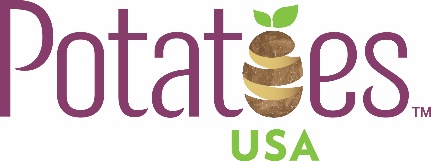 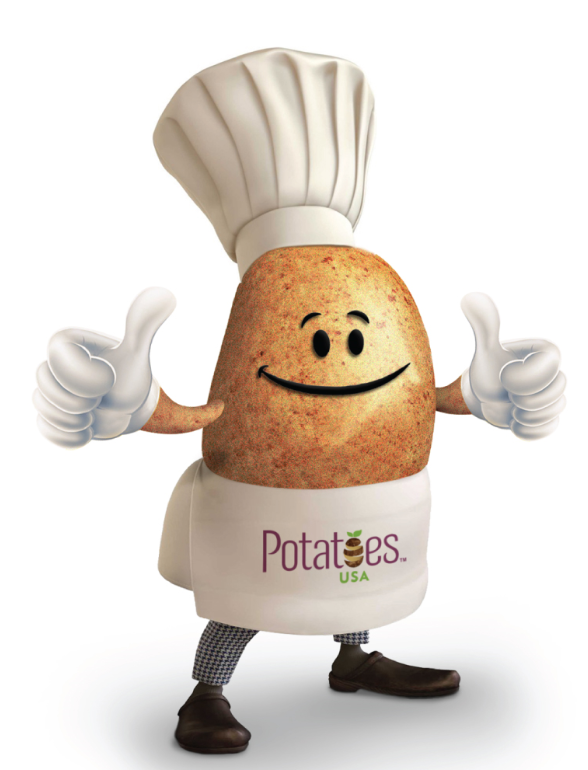 One Pan Veggie Potato Breakfast Hash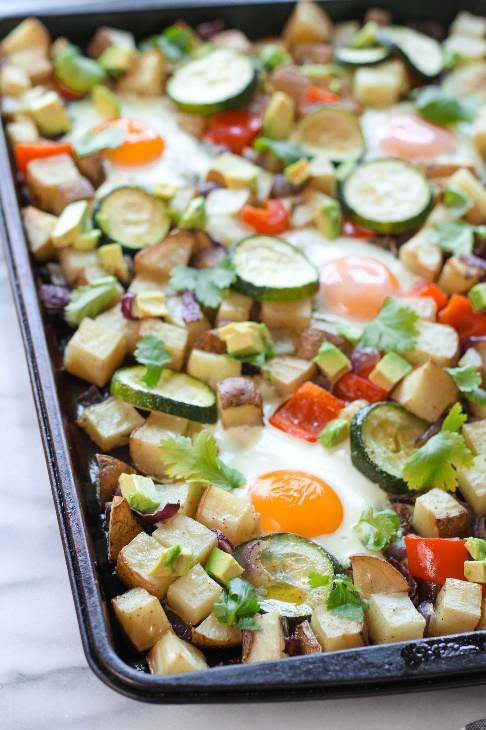 Description: This One Pan Veggie Potato Breakfast Hash is a quick and hearty way to start your day. This dish features crispy russet potatoes, and is naturally gluten free and vegetarian!Recipe by: Liz IngrahamWebsite Link: https://pumpkinandpeanutbutter.com/2018/01/15/one-pan-veggie-potato-breakfast-hash/Prep Time: 15 minutesCook Time: 32-33 minutes Ready Time: 47-48 minutesPotato Type: Russet potatoesServes: 4-6Prep Method: BakedCourse: BreakfastIngredients3 large russet potatoes, washed and chopped into 1'' cubes1 red onion, chopped into 1'' long slices1 red pepper, chopped into 1'' pieces1 large zucchini, sliced2 Tablespoons extra virgin olive oil1 teaspoon garlic powder5-6 pasture raised eggs1 avocado, dicedGarnish: fresh cilantro leavesSalt and pepper, to tastePreparationPreheat the oven to 400°F. Chop russet potatoes and vegetables (red pepper, zucchini, and red onion). Spread over a large baking sheet.Drizzle potatoes and vegetables with 2 Tablespoons of extra virgin olive oil and sprinkle with garlic powder, salt, and pepper. Toss to coat. Bake for 25 minutes.After 25 minutes, take baking sheet out of the oven. Use a spatula to make "wells" for the eggs scattered around your hash. Drizzle each "well" with a small amount of olive oil. Crack an egg into each "well".Place baking sheet back into the oven carefully. Bake for an additional 7-8 minutes, or until eggs have reached your preferred consistency. Remove sheet pan from oven.Diced up one avocado and sprinkle pieces across the vegetable potato has. Garnish with fresh cilantro leaves and any desired salt and pepper (optional). Enjoy!